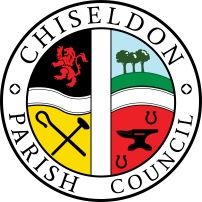 Contact details:Clerk – 01793 740744 clerk@chiseldon-pc.gov.ukEnvironment, General Purpose and Amenities Committeemeeting at the Recreation Hall, off Norris Close, Monday 20th August at 7.30pmAGENDA     Next meeting: Monday 20th August 2018 at 7.30pm in The Old Chapel, off Butts RoadSigned: C Wilkinson (Clerk)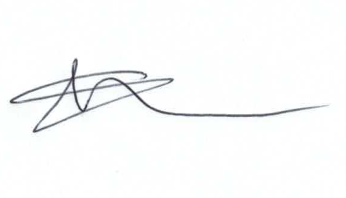 Additional Information                                   1.Attendances and apologies for absence2.      Declarations of interest3.Public recess4.Approval of minutes of meeting held 16th July5.6.Matters arising not on the agenda      Action points    PRECEPT FOR 2019/20Items to discuss:Library fundingCVPA ongoing repairs and improvementsDouble wooden doors at ChapelSingle gate replacement at Sir Henry Calley Memorial Gardens. £448.00 to supply and install from Allbuild. Same design as double gate.New Noticeboard at Ridgeway View.Plus other items7.8.9.10.11.12.13.14.15.16.17.18.19.20.21.    PARISHING PROGRESSNEW BIN - Does the council pay for an extra bin at Strouds Hill – Costs from Allbuild to install existing bin £50.00 plus VAT.  £143 per year to empty. MOSS REMOVAL: Costs from Allbuild £56.00 plus VAT for moss prevention spray. £120.00 plus VAT for 1 day to spray all areas.  £80.00 plus VAT jet wash hire. £264.00 plus VAT labour. FURTHER TREE WORK AT REC FIELD – Quote from Morgan Trees to make safe trees along fence line with Carisbrook Terrace £48.00 no VAT to reduce crown of storm damaged ash.     VILLAGE APPEARANCEALLOTMENTS – Approval of costs of new lids for tanks £125.00 from Allbuild for new wooden lidsALLOTMENTS – Review and approve updated lease. To then go to Finance Committee.     BUILDING & AMENITY PRIORITESTENNIS  CLUBTennis Club representative to update CommitteeDiscussion on fixing of fencing (Caused by probation team) and other items noted in TC annual inspection report) To be circulated.RECREATION HALLPlan for Rec carpark improvements. Cllr Walton to update committee with preliminary costsCVPANew football goals at CVPA – update from Clerk.Spending some of 2018/19 budget.£3000 on either replacing existing old equipment or purchasing new. See additional documentation for see saw purchase.Quote for floor repairs received from Aplins £3150.98.  See separate document.CEMETERIES:Does the committee want to increase burial costs to help cover Parish Costs of maintaining Graveyards. See separate document for current costs.       COMMUNITY PRIORITIESFOOTBALL MATTERSClub representative to update Committee.VULNERABLE PEOPLE AND BIOSANY OTHER BUSINESS(Note, items in AOB cannot be voted on)9